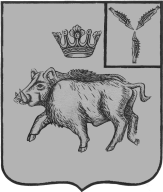 АДМИНИСТРАЦИЯБОЛЬШЕОЗЕРСКОГО МУНИЦИПАЛЬНОГО ОБРАЗОВАНИЯБАЛТАЙСКОГО МУНИЦИПАЛЬНОГО РАЙОНАСАРАТОВСКОЙ ОБЛАСТИ  П О С Т А Н О В Л Е Н И Еот 19.09.2019  № 63          с. Б-ОзеркиОб утверждении Порядка проведения мониторинга оценки качества финансового менеджмента, осуществляемого главными администраторами доходов бюджета Большеозерского муниципального образования В соответствии с Федеральными законами от 06.10.2003 №131-ФЗ «Об общих принципах организации местного самоуправления в Российской Федерации», от 26.07.2019 № 199-ФЗ «О внесении изменений в Бюджетный кодекс Российской Федерации в части совершенствования государственного (муниципального) финансового контроля, внутреннего финансового контроля и внутреннего финансового аудита», руководствуясь статьей 33 Устава Большеозерского муниципального образования Балтайского муниципального района Саратовской области, ПОСТАНОВЛЯЮ:1. Утвердить Порядок проведения мониторинга оценки качества финансового менеджмента, осуществляемого главными администраторами доходов бюджета Большеозерского муниципального образования согласно приложению.2. Настоящее постановление вступает в силу со дня его обнародования.3. Контроль за исполнением настоящего постановления оставляю за собой.Глава Большеозерскогомуниципального образования	                                           С.А.Сибирев	Порядок проведения мониторинга оценки качества финансового менеджмента, осуществляемого главными администраторами доходов бюджета Большеозерского муниципального образования 1. Общие положения1.1. Настоящий Порядок определяет механизм проведения мониторинга оценки качества финансового менеджмента, осуществляемого главными администраторами доходов бюджета Большеозерского муниципального образования (далее - Мониторинг).1.2.Мониторинг включает анализ, оценку совокупности процессов и процедур, обеспечивающих результативность администрирования доходов бюджета Большеозерского муниципального образования  и охватывающих все элементы бюджетного процесса (составление проекта бюджета Большеозерского муниципального образования на очередной финансовый год, исполнение бюджета Большеозерского муниципального образования по налоговым и неналоговым доходам, предоставление бюджетной отчетности).1.3.Мониторингу подлежат все главные администраторы доходов бюджета Большеозерского муниципального образования  (далее - ГАДБ).2. Проведение мониторинга оценки качества финансового менеджмента, осуществляемого ГАДБ2.1.Мониторинг проводится администрацией Большеозерского муниципального образования (далее - Администрация) ежегодно по состоянию на 1 января года, следующего за отчетным финансовым годом до 25 мая года, следующего за отчетным, в соответствии с приложением к настоящему Порядку.2.2. Оценка качества финансового менеджмента осуществляется в баллах. Итоговая оценка качества финансового менеджмента определяется суммой баллов оценок по всем показателям. Максимальная оценка качества финансового менеджмента - 35 баллов, минимальная - 0 баллов.2.3. На основании итоговой оценки ГАДБ присваивается степень качества финансового менеджмента (далее - степень качества):2.4. По результатам мониторинга формируется рейтинг ГАДБ и предоставляется на рассмотрение Главе Большеозерского муниципального образования и в течение 10 (десяти) дней направляется ГАДБ.2.5. В целях повышения общей оценки качества финансового менеджмента и эффективности администрирования доходов бюджета Большеозерского муниципального образования, ГАДБ, у которых результат мониторинга относится к III степени оценки качества, в течение 30 рабочих дней после направления результатов Мониторинга представляют в Администрацию план мероприятий по повышению качества управления финансами и в течение текущего года обеспечивают выполнение плановых мероприятий.Приложениек Порядку проведения мониторинга оценкикачества финансового менеджмента,осуществляемого главными администраторамидоходов бюджета Большеозерского муниципального образованияПоказатели 
мониторинга оценки качества финансового менеджмента главных администраторов доходов бюджета Большеозерского муниципального образованияР - количество календарных дней отклонения даты регистрации сопроводительного письма руководителя ГАДБ в системе учета входящей корреспонденции Администрации от даты представления, установленной Администрацией.Примечание: п. 2.3 начинает применяться по итогам мониторинга за 2019 г.Приложение к постановлению администрации Большеозерского муниципального образования            от 19.09.2019 № 63Интервалы итоговой оценки качества финансового менеджментаСтепень оценки качества финансового менеджмента24-35I - Надлежащее качество финансового менеджмента (высокая)12-23II - Необходимость совершенствования финансового менеджмента (средняя)0-11III - Heнадлежащее качество финансового менеджмента (низкая)Наименование показателяЕдиница измеренияПараметры определения значения показателяУровень баллов12341. Качество правовой базы главного администратора доходов1. Качество правовой базы главного администратора доходов1. Качество правовой базы главного администратора доходов1. Качество правовой базы главного администратора доходов1.1. Наличие у ГАДБ нормативного правового акта об осуществлении бюджетных полномочий администраторов доходов бюджета Большеозерского муниципального образования-Наличие НПА51.1. Наличие у ГАДБ нормативного правового акта об осуществлении бюджетных полномочий администраторов доходов бюджета Большеозерского муниципального образованияНПА в проекте31.1. Наличие у ГАДБ нормативного правового акта об осуществлении бюджетных полномочий администраторов доходов бюджета Большеозерского муниципального образованияОтсутствие НПА01.2. Наличие у ГАДБ нормативного правового акта, устанавливающего методику прогнозирования поступлений в бюджет всех доходных источников, закрепленных за ГАДБ, в соответствии с общими требованиями к такой методике, установленными Правительством Российской Федерации. Правительством Российской Федерации принято постановление от 23 июня 2016 г. N 574 "Об общих требованиях к методике прогнозирования поступлений доходов в бюджеты бюджетной системы Российской Федерации"-Наличие методики прогнозирования по всем закрепленным доходным источниками51.2. Наличие у ГАДБ нормативного правового акта, устанавливающего методику прогнозирования поступлений в бюджет всех доходных источников, закрепленных за ГАДБ, в соответствии с общими требованиями к такой методике, установленными Правительством Российской Федерации. Правительством Российской Федерации принято постановление от 23 июня 2016 г. N 574 "Об общих требованиях к методике прогнозирования поступлений доходов в бюджеты бюджетной системы Российской Федерации"Наличие методики прогнозирования не по всем закрепленным доходным источникам31.2. Наличие у ГАДБ нормативного правового акта, устанавливающего методику прогнозирования поступлений в бюджет всех доходных источников, закрепленных за ГАДБ, в соответствии с общими требованиями к такой методике, установленными Правительством Российской Федерации. Правительством Российской Федерации принято постановление от 23 июня 2016 г. N 574 "Об общих требованиях к методике прогнозирования поступлений доходов в бюджеты бюджетной системы Российской Федерации"Отсутствие НПА02. Качество планирования поступлений доходов2. Качество планирования поступлений доходов2. Качество планирования поступлений доходов2. Качество планирования поступлений доходов2.1. Своевременность представления ГАДБ показателей прогноза поступлений по администрируемым налоговым и неналоговым доходам с расчетами и обоснованиями на очередной финансовый год и плановый периодР = количество днейР = 052.1. Своевременность представления ГАДБ показателей прогноза поступлений по администрируемым налоговым и неналоговым доходам с расчетами и обоснованиями на очередной финансовый год и плановый периодР = количество днейР <= 232.1. Своевременность представления ГАДБ показателей прогноза поступлений по администрируемым налоговым и неналоговым доходам с расчетами и обоснованиями на очередной финансовый год и плановый периодР = количество дней2 < Р <= 512.1. Своевременность представления ГАДБ показателей прогноза поступлений по администрируемым налоговым и неналоговым доходам с расчетами и обоснованиями на очередной финансовый год и плановый периодР = количество днейР> 502.2. Выполнение ГАДБ утвержденных в бюджете Большеозерского муниципального образования  показателей по налоговым и неналоговым доходам бюджета Большеозерского муниципального образованияР = процент выполненияР>= 10052.2. Выполнение ГАДБ утвержденных в бюджете Большеозерского муниципального образования  показателей по налоговым и неналоговым доходам бюджета Большеозерского муниципального образованияР = процент выполненияР<=8042.2. Выполнение ГАДБ утвержденных в бюджете Большеозерского муниципального образования  показателей по налоговым и неналоговым доходам бюджета Большеозерского муниципального образованияР = процент выполненияР<=6032.2. Выполнение ГАДБ утвержденных в бюджете Большеозерского муниципального образования  показателей по налоговым и неналоговым доходам бюджета Большеозерского муниципального образованияР = процент выполненияР<=3022.2. Выполнение ГАДБ утвержденных в бюджете Большеозерского муниципального образования  показателей по налоговым и неналоговым доходам бюджета Большеозерского муниципального образованияР = процент выполненияР<= 1012.2. Выполнение ГАДБ утвержденных в бюджете Большеозерского муниципального образования  показателей по налоговым и неналоговым доходам бюджета Большеозерского муниципального образованияР = процент выполненияР< 1002.3. Своевременность представления реестра источников доходов бюджета Большеозерского муниципального образования  на очередной финансовый год и плановый периодР = количество днейР = 052.3. Своевременность представления реестра источников доходов бюджета Большеозерского муниципального образования  на очередной финансовый год и плановый периодР = количество днейР<=232.3. Своевременность представления реестра источников доходов бюджета Большеозерского муниципального образования  на очередной финансовый год и плановый периодР = количество дней2 < Р <= 512.3. Своевременность представления реестра источников доходов бюджета Большеозерского муниципального образования  на очередной финансовый год и плановый периодР = количество днейР>503. Качество формирования отчетности3. Качество формирования отчетности3. Качество формирования отчетности3. Качество формирования отчетности3.1. Работа с невыясненными поступлениями по доходам бюджета Большеозерского муниципального образованияЕсть невыясненные поступления на конец отчетного периода03.1. Работа с невыясненными поступлениями по доходам бюджета Большеозерского муниципального образованияНет невыясненных поступлений на конец отчетного периода53.2. Наличие в годовой бюджетной отчетности ГАДБ за отчетный финансовый год пояснительной записки с указанием всех причин перевыполнения/недовыполнения утвержденных в бюджете Большеозерского муниципального образования  показателей по налоговым и неналоговым доходам бюджета Большеозерского муниципального образования, а также причин поступления средств по показателям, которые не планировались в бюджете Большеозерского муниципального образования по соответствующему ГАДБПояснения по всем показателям53.2. Наличие в годовой бюджетной отчетности ГАДБ за отчетный финансовый год пояснительной записки с указанием всех причин перевыполнения/недовыполнения утвержденных в бюджете Большеозерского муниципального образования  показателей по налоговым и неналоговым доходам бюджета Большеозерского муниципального образования, а также причин поступления средств по показателям, которые не планировались в бюджете Большеозерского муниципального образования по соответствующему ГАДБПояснения по отдельным показателям33.2. Наличие в годовой бюджетной отчетности ГАДБ за отчетный финансовый год пояснительной записки с указанием всех причин перевыполнения/недовыполнения утвержденных в бюджете Большеозерского муниципального образования  показателей по налоговым и неналоговым доходам бюджета Большеозерского муниципального образования, а также причин поступления средств по показателям, которые не планировались в бюджете Большеозерского муниципального образования по соответствующему ГАДБНет пояснений0